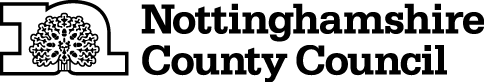 TEMPORARY CLOSURE OF FOOTPATHSTHE NOTTINGHAMSHIRE COUNTY COUNCIL (STURTON LE STEEPLE FOOTPATH NO.27 AND NORTH LEVERTON WITH HABBLESTHORPE FOOTPATH NO.8)  (TEMPORARY PROHIBITION) CONTINUATION ORDER 2019NOTICE IS HEREBY GIVEN that the Nottinghamshire County Council HAS MADE an ORDER, under Sections 14 and 15(8) of the Road Traffic Regulation Act 1984, the effect of which will be: 	To continue the effects of THE NOTTINGHAMSHIRE COUNTY COUNCIL (STURTON LE STEEPLE FOOTPATH NO.27 AND NORTH LEVERTON WITH HABBLESTHORPE FOOTPATH NO.8) (TEMPORARY PROHIBITION) NOTICE 2019.  	That Notice came into force on 14th January 2019.  The effects are that:-No person shall:- proceed on foot,	in the following length of Footpath at Sturton le Steeple and North Leverton with Habblesthorpe in the District of Bassetlaw :-	Sturton le Steeple Footpath No.27, from grid reference SK 7569 8325, Sturton High House, to grid reference SK 7584 8259, the parish boundary, from where the path continues as	North Leverton with Habblesthorpe Footpath No.8 to grid reference SK 7588 8185, the junction with bridleway 10 at Retford Gate, and comprising a total distance of approximately 1590 metres.IT IS INTENDED that the prohibition respecting the above highway or highways will apply as follows:-	To 13th July 2019 inclusive.AND NOTICE IS HEREBY FURTHER GIVEN that during the period of restriction the alternative route will be via Sturton le Steeple Bridleway No.26, Clarborough Bridleway No.17 (Rathole Lane/Caddow Lane) and North Leverton Bridleway No.10, (Retford Gate) and vice versa.The Continuation Order will come into force on 4th February 2019 and any prohibition contained in the continued Order shall apply on that day and on any subsequent day or days when it shall be necessary for the prohibition to apply to enable works to be carried out and the Order shall continue in full force until the works it is proposed to carry out are completed The duration of this Order may be extended with the approval of the relevant Secretary of State.The prohibition is required to enable installation of a replacement footbridge as the unsafe one has been removed to protect public safety. THIS NOTICE IS DATED THIS 31ST DAY OF JANUARY 2019Corporate Director of PlaceNottinghamshire County CouncilCounty Hall, West BridgfordNottingham, NG2 7QPFor more information contact the Rights of Way office on 0115 977 5680